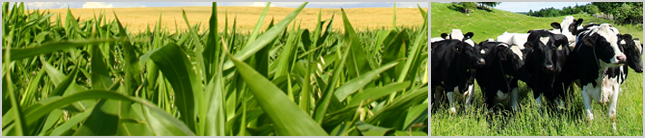 HOW MUCH ARE THE SCHOLARSHIPS?Scholarships equal up to 90% of the FBM tuition fee.  Scholarships will be offered annually for up to three years to farmers who are in transition.  For “newly certified” farmers (certified fewer than three years), scholarships will be offered on a sliding scale as follows: 80% of the tuition fee during the first year of participation70% during the second year, and 60% during their third year.  Participants pay the remainder of the tuition fees.  For example, if FBM tuition is $1,500/year, a farmer who is in transition will receive a scholarship equal to $1,350 and will be responsible for paying the remaining $150 annually.HOW DOES THE FBM PROGRAM WORK?In Minnesota, the FBM program is offered by the Minnesota State Colleges and Universities (MnSCU) system and the Southwest Farm Business Management Association.  There are more than 70 instructors conveniently located throughout Minnesota.  As a student in the program, you will meet in small groups and on an individual basis with a FBM instructor.  The instructor will tailor an education program to meet your business management needs.  At the end of the year, you will receive a whole farm analysis and enterprise analyses that detail the financial performance of your farm business.  Your financial results will be privacy-protected and included in FINBIN, an online benchmarking tool which is made public through the University of Minnesota’s Center for Farm Financial Management. More than 125 certified organic farmers in Minnesota have participated in the FBM education program. To view their financial results, visit the Minnesota Department of Agriculture website and look for “Organic Farm Performance in Minnesota 2009”: http://www.mda.state.mn.us/food/organic/bizmgmt.aspx.   HOW DO I SIGN UP FOR PROGRAM?Contact Meg Moynihan at the Minnesota Department of Agriculture to learn if you qualify for a tuition scholarship.  This pre-screening process is simple and quick – you will be asked a couple of questions to ensure that you qualify for the “Tools for Transition” FBM Scholarship Program. Then you will be assigned to a farm business management educator who will take care of the rest!  Scholarships will be awarded on a first-come, first-served basis.  Meg Moynihan, Minnesota Department of Agriculture, 651-201-6616 or meg.moynihan@state.mn.us.The Tools for Transition project is funded by the USDA National Institute of Food and Agriculture’s Organic Agriculture Research and Extension Initiative and is administered in partnership by the University of Minnesota, Minnesota Colleges and Universities, Minnesota Department of Agriculture, and Minnesota Institute for Sustainable Agriculture.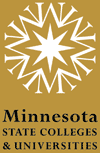 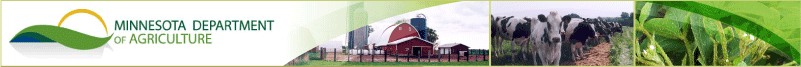 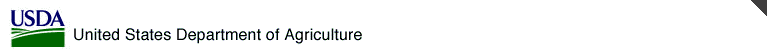 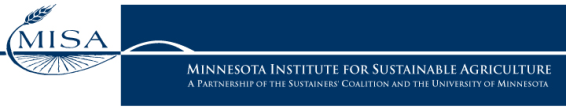 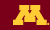 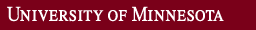 